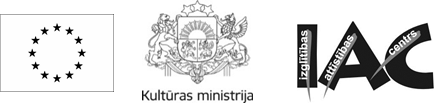 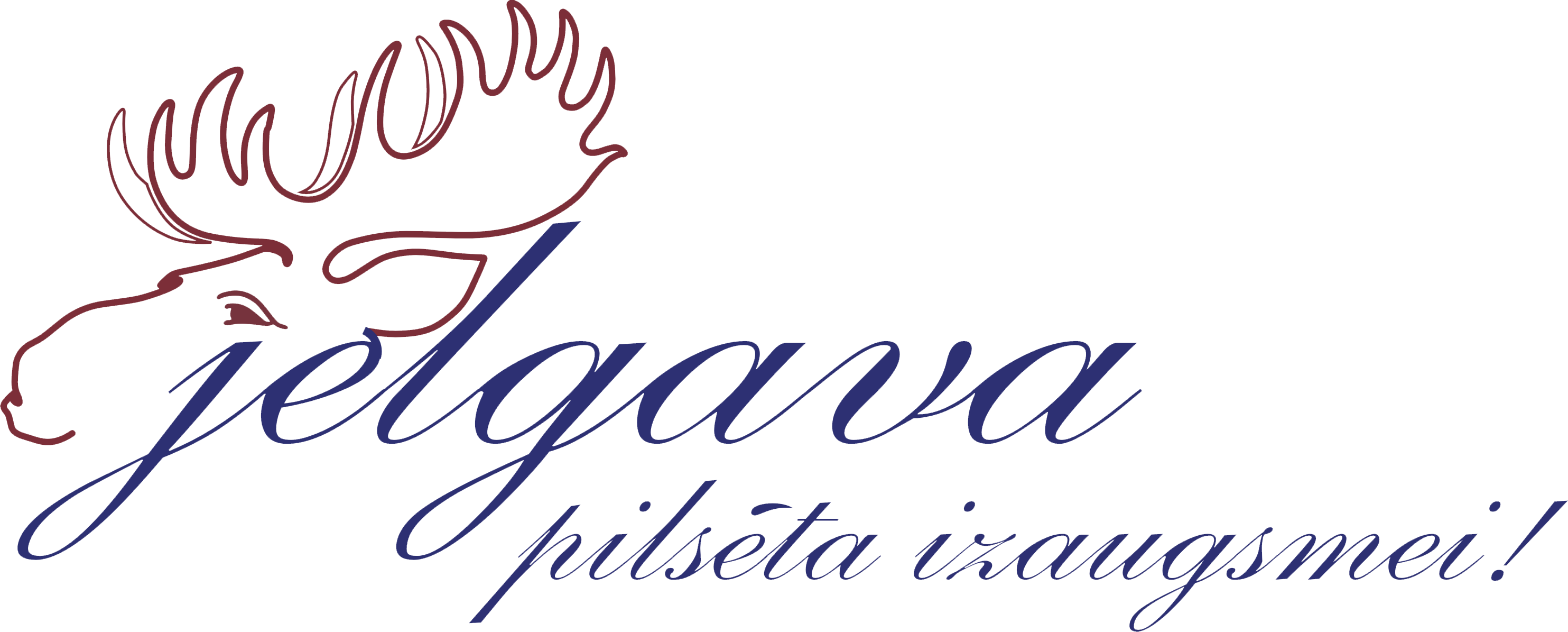 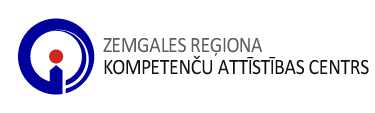 Apmācību programma starpkultūru saskarsmē un darbam ar trešo valstu pilsoņiemIzglītības attīstības centra projekta „Starpkultūru komunikācija un sadarbība profesionālai izaugsmei” ietvarosNorises laiks: 1. nodarbība - 20. februārī (trešdien) pl. 10.00-17.002. nodarbība - 27. februārī (trešdien) pl. 10.00-17.003. nodarbība - 6. martā (trešdien) pl. 10.00-17.004. nodarbība - 12. martā (otrdien) pl. 10.00-17.005. nodarbība - 21. martā (ceturtdien) pl. 10.00-17.00Nodarbību norise10.00-12.00 -  Nodarbība12.00 -  Kafijas pauze12.30-14.30 -  Nodarbība14.30 - Kafijas pauze15.00-17.00 - NodarbībaNorises vieta: Zemgales reģiona kompetenču attīstības centrs Jelgavā, Svētes ielā 33PieteikumsPieteikumu lūdzu sūtīt līdz 7. februārim uz e-pastu inta.leilande@zrkac.jelgava.lvN.p.k.Vārds, uzvārdsIestādeAmats 